Goliath Grouper WorksheetFeeding Mechanism Model at Rest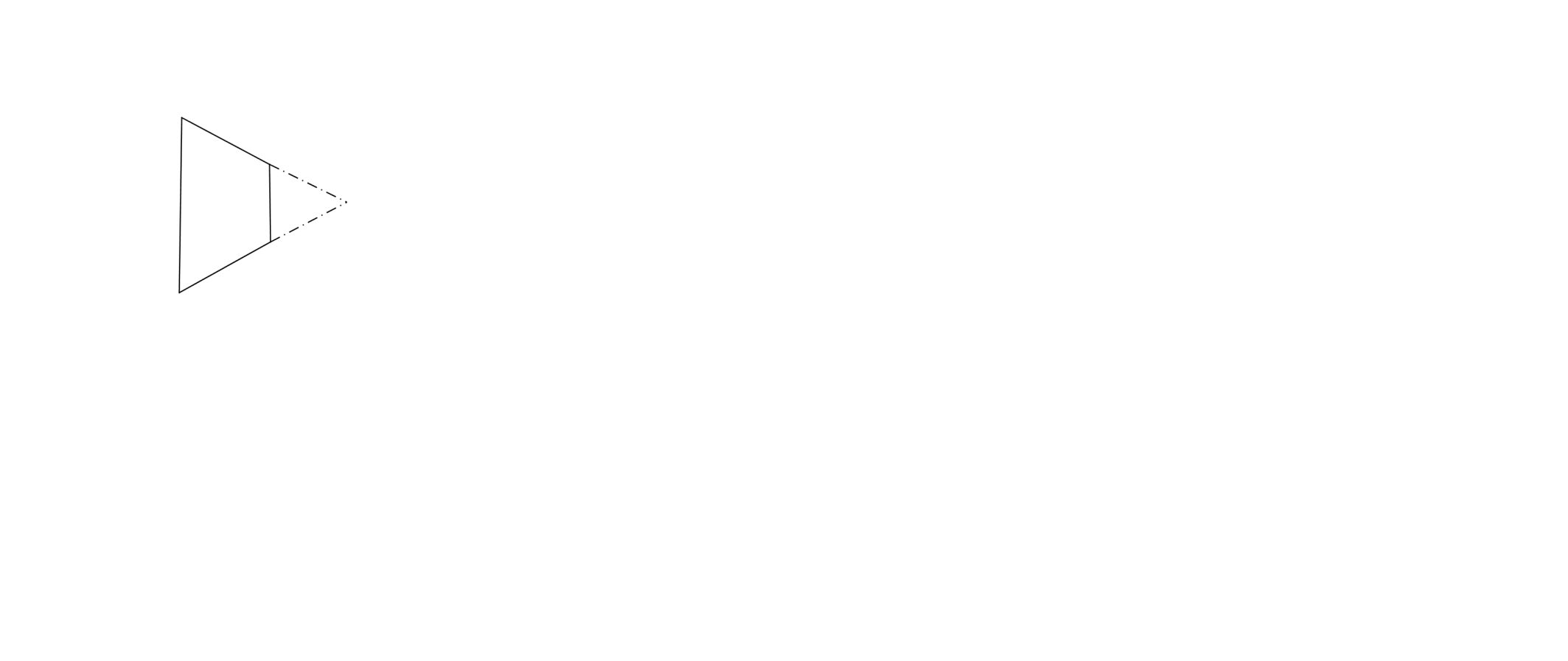 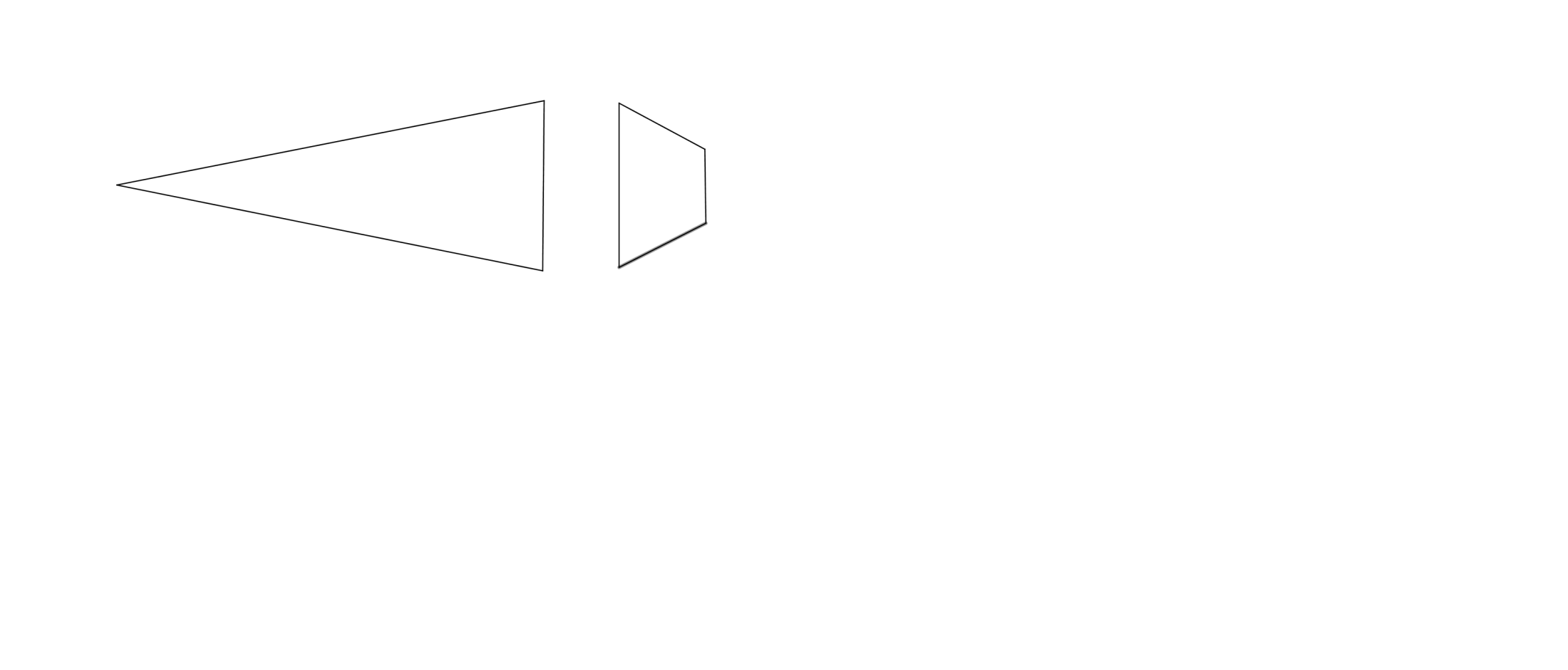 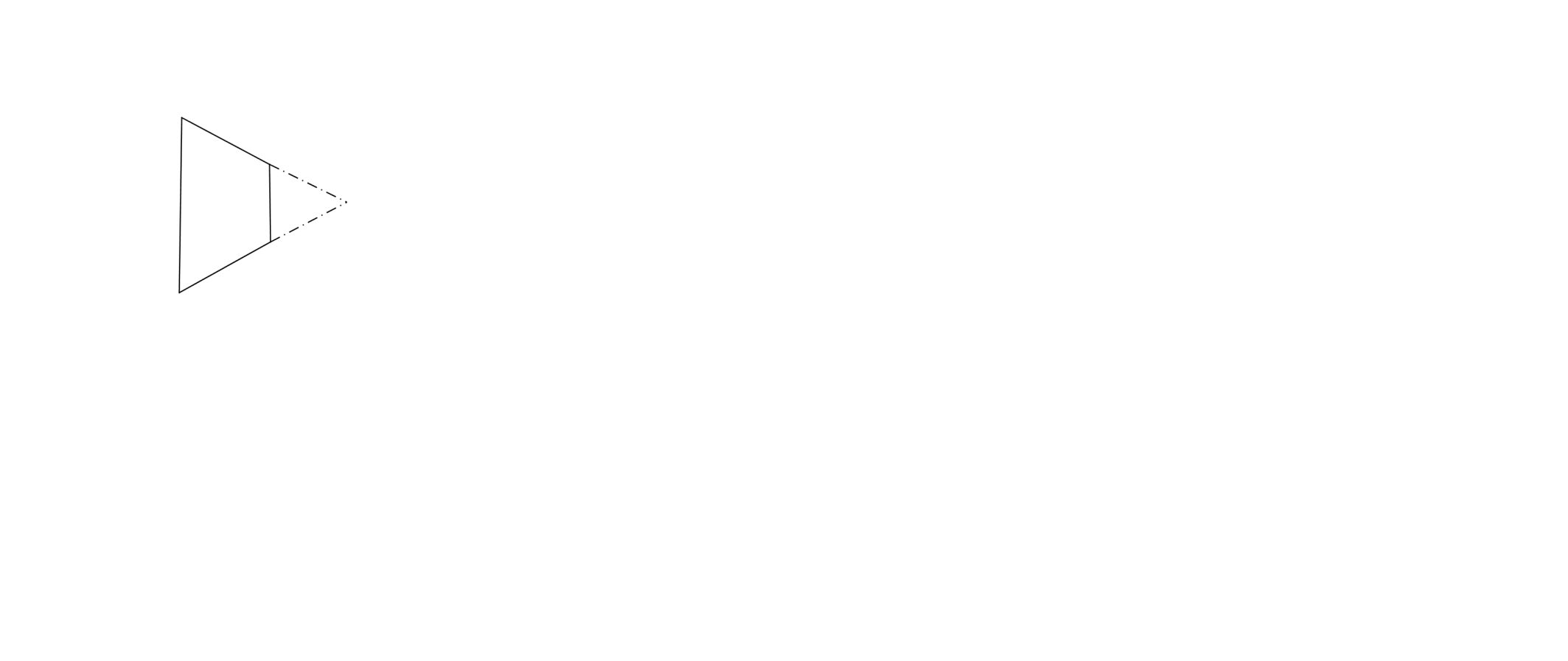 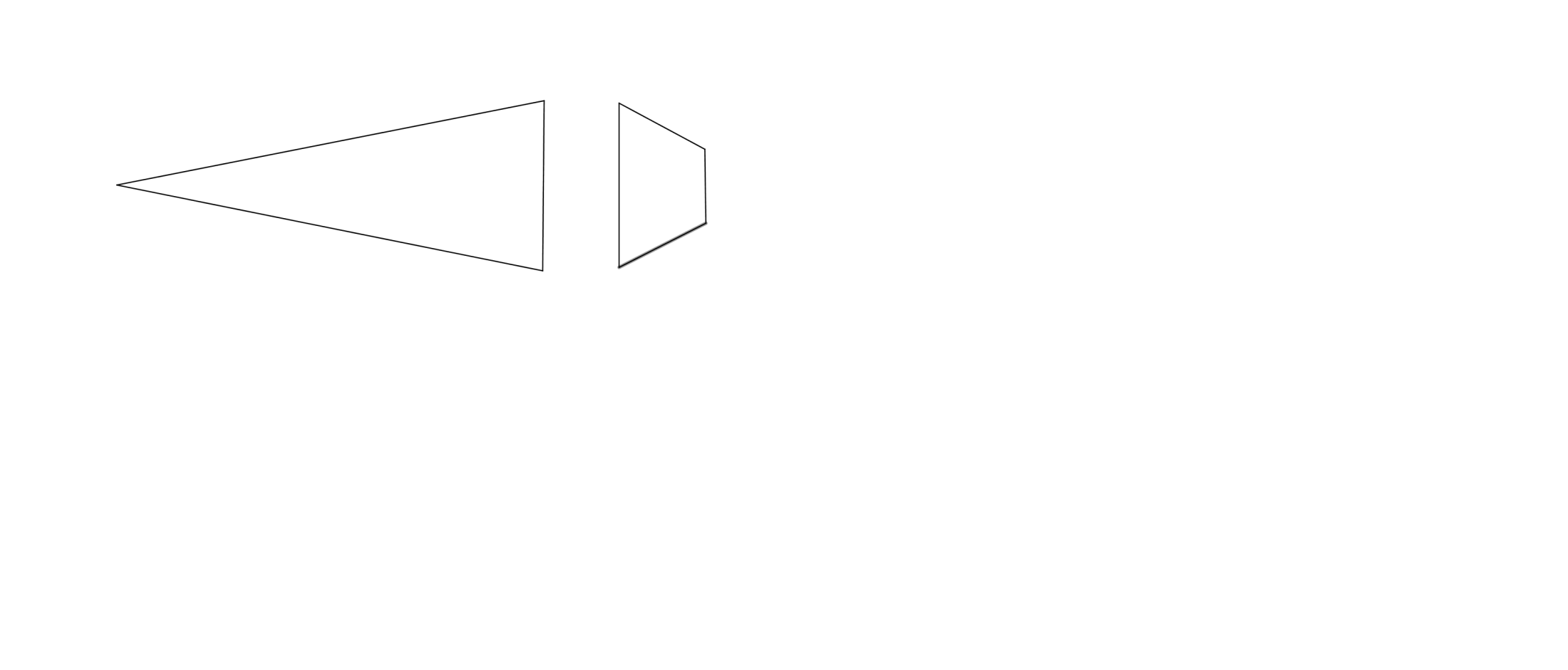 Feeding Mechanism Model at Maximum Expansion